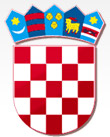 REPUBLIKA HRVATSKAOSNOVNA ŠKOLA „ VLADIMIR NAZOR “ ĐAKOVOKLASA:602-01/16-01/123URBROJ: 2121-15-16-1 031/813-406Fax: 031/813-406            e-mail: ured@os-vnazor-dj.skole.hr U Đakovu  13. lipnja 2016. 	Temeljem članka 5. Pravilnika o provedbi postupaka nabave bagatelne vrijednosti, članka 62. Statuta OŠ „Vladimir Nazor“ Đakovo,  a na osnovu  Zapisnika o pregledu i ocjeni ponuda Klasa: 602-01/16-01/121, Urbroj: 2121-15-16-1 od 13. lipnja  2016. godine ravnatelj Škole donosiODLUKU O ODABIRUI.	Naručitelj: Osnovna škola „Vladimir Nazor“ Đakovo, K. Tomislava 18  II.	Predmet nabave:   usluga upravljanja projektom i administracijom pri projektu „Energetska obnova zgrade Osnovne škole Vladimira Nazora, Đakovo“     III.Naziv ponuditelja čija je ponuda odabrana za sklapanje ugovora o  nabavi bagatelne   vrijednosti                                 NFM Consulting d.o.o.  iz Osijeka, Stjepana Radića 36  sa cijenom ponude u iznosu od 24.840  kuna  ( tvrtka nije u sustavu PDV-a )   IV.	Razlog odabira odabrane ponude:	Pregledom i ocjenom ponuda od strane ovlaštenih predstavnika naručitelja ocijenjeno je, da je odabrana ponuda u potpunosti sukladna uvjetima iz dokumentacije za nadmetanje, prihvatljiva, te prema kriteriju najniže cijene ocijenjena najpovoljnijom.V.	Razlozi za isključenje ponuditelja: nemaVI.	Razlozi za odbijanje ponuda: nemaVII.	Odluka o odabiru ponude objavljuje se na  web stranici Škole. Po objavi iste slijedi sklapanje i potpisivanje Ugovora.U privitku1. Zapisnik o pregledu i ocjeni ponuda (preslika)      Ravnatelj          Andrija Šušak, prof.Dostaviti1. Ponuditeljima (x2);						2. Tajništvo3. Arhiva,ovdje